Протокол № 35Об итогах закупа медицинских изделий (расходные материалы) способом запроса ценовых предложений на 2020 год г. Алматы                                                                                                                                                                                           «24» сентября 2020 г.Некоммерческое акционерное общество "Казахский национальный медицинский университет имени С.Д. Асфендиярова", находящегося по адресу г. Алматы, ул. Толе Би 94, в соответствии с п.103 главой 10 Правил  организации и проведения закупа лекарственных средств и медицинских изделий, фармацевтических услуг утвержденного Постановлением Правительства Республики Казахстан от 30 октября 2009 года №1729, провел закуп способом запроса ценовых предложений по следующим наименованиям:Выделенная сумма 2 279 483,34 (два миллиона двести семьдесят девять тысяч четыреста восемьдесят три, тридцать четыре) тенге.         Место поставки товара: г. Алматы,  Университетская клиника  «Аксай» мкр. Тастыбулак, ул. Жана-Арна, д.14/1.2. Организатор закупок Некоммерческое акционерное общество "Казахский национальный медицинский университет имени С.Д. Асфендиярова" РЕШИЛА: Признать несостоявшимся лоты № 1-19 на основании отсутствия представленных ценовых предложений.Председатель комиссии:Финансовый директор                                                                                                                     _______________________      Утегенов А.К.Члены комиссии:                                                                               Руководитель университетской клиники                                                                                   ________________________   Тажиев Е.Б.Руководитель отдела по работе с университетскими клиниками                                         ________________________    Аимбетов А.Т.Руководитель отдела лекарственного обеспечения                                                                  ________________________      Адилова Б.А.Юрист юридического управления                                                                                                ________________________     Ахмет А. Н.Секретарь комиссии:                                                                                                                       _________________________ Салиахметова Д.О.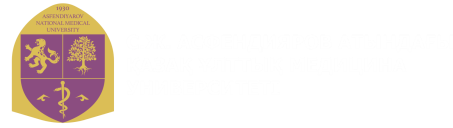 "С.Д. Асфендияров атындағы Қазақ ұлттық медицина университеті" Коммерциялық емес акционерлік қоғамы
Некоммерческое акционерное общество "Казахский национальный медицинский университет имени С.Д. Асфендиярова""С.Д. Асфендияров атындағы Қазақ ұлттық медицина университеті" Коммерциялық емес акционерлік қоғамы
Некоммерческое акционерное общество "Казахский национальный медицинский университет имени С.Д. Асфендиярова"П.ПНаименование  ТовараКраткое описание
Краткое описание

Ед.
изм.Кол-воЦена за единицу товара
(в тенге)Общая стоимость Товара
(в тенге)Расходные материалыРасходные материалыРасходные материалыРасходные материалыРасходные материалыРасходные материалыРасходные материалыРасходные материалы1Бумага индикаторная  pH-3,5-6,0Бумага индикаторная  pH-3,5-6,0, уп\200штупуп2   5 756,64   11 513,282Бумага индикаторная  pH-6,5-9,0Бумага индикаторная  pH-6,5-9,0, уп \200штупуп25 756,64   	 11 513,28   3Стерильный хлопковый тампон на полипропиленовой палочке в полиэтиленовой пробирке, размер 150х12мм, в индивидуальной упаковкеСтерильный хлопковый тампон на полипропиленовой палочке в полиэтиленовой пробирке, размер 150х12мм, в индивидуальной упаковке, Упаковке100штупуп1233 029,62   	 396 355,44   4Стерильный хлопковый
тампон на деревяной палочке, размер 150х2,5мм, в индивидуальной упаковкеСтерильный хлопковый тампон на деревяной палочке, размер 150х2,5мм, в индивидуальной упаковке, уп/500штупуп266 642,40   	   133 284,805Стерильный полиэтиленовый
стакан с крышкой для образцов кала, слизи и гноя, объем 50 млСтерильный полиэтиленовый стакан с крышкой для образцов кала, слизи и гноя, объем 50 мл, уп 100штупуп243 122,42   	   86 244,846Линейка-шаблон для измерения размеров  зон задержки роста микроорганизмовЛинейка-шаблон для измерения размеров  зон задержки роста микроорганизмов, уп\3 штупуп15 771,59   	   5 771,597Чашки Петри автоклавируемые, небьющиеся, 90х15 ммЧашки Петри автоклавируемые, небьющиеся, 90х15 мм, уп\100 штупуп6161 664,26   	 969 985,56   8Чашки Петри стерильные, размером 100х15 мм, в индивидуальной упаковкеЧашки Петри стерильные, размером100х15 мм, в индивидуальной упаковке, уп\100штупуп253 947,89   	   107 895,789Мешки автоклавируемые для биологических образцов и отходов одноразовые, 360х508 ммМешки автоклавируемые для биологических образцов и отходов одноразовые, 360х508 мм, уп \500штупуп1210 752,67   	 210 752,67   10Наконечники для пипеток, полипропиленовые, универсального типа, желтого цвета, объем - 200 мкл.Наконечники для пипеток, полипропиленовые, универсального типа, желтого цвета, объем - 200 мкл., уп\1000штупуп205 683,30   	 113 666,00   11Наконечники для пипеток, полипропиленовые, бесцветные, объем - 200 мкл.Наконечники для пипеток, полипропиленовые, бесцветные, объем - 200 мкл., уп\1000штупуп55 683,30   	 28 416,50   12Дозатор механический одноканальный с переменым объемом 20-200 мкл Дозатор механический одноканальный с переменым объемом 20-200 мкл, дискретность 1,0 мкл, вес не более 93 г, точность от ± 2,5 % до ± 0,6 %. с фиксацией установки объема, усилие при дозировании не более 20Нштшт250 600,00   	 101 200,00   13Микропробирки типа Eppendorf,             Микропробирки 1,5 мл (типа Eppendorf) (уп=1000шт)                упуп56 086,95   	 30 434,75   14Микропробирки типа Eppendorf,             Микропробирки 2 мл, с крышкой (типа Eppendorf) (уп=1000шт)                упуп39 697,95   	 29 093,85   15Защитная пленка (пакетики) для транспортировки биоматериала размером 15х22 см Пакет с замком "Zip-Lock" ПВД 15x22см, 35мкм   для транспортировки биоматериала размером 15х22 см, в уп100шт упуп51 955,00   	   9 775,0016Бумага фильтровальная, Размер - 200*200±5 мм,Бумага фильтровальная, Размер - 200*200±5 мм, кгкг34 140,00   	 12 420,00   17Индикаторы для контроля воздушной стерилизации на180 С, в комплекте 1000штИндикаторы для контроля воздушной стерилизации на180 С, в комплекте 1000шткомпкомп32 645,00   	 7 935,00  18Индикаторы для контроля паровой стерилизации, на 120 С , в комплекте 1000штИндикаторы для контроля паровой стерилизации, на 120 С , в комплекте 1000шткомпкомп32 645,00   	 7 935,00   19Индикаторы для контроля паровой стерилизации, на 132 С , в комплекте 1000штИндикаторы для контроля паровой стерилизации, на 132 С , в комплекте 1000шткомпкомп22 645,00   	   5 290,00Итого:Итого:Итого:Итого:Итого:Итого:Итого:2 279 483,34   